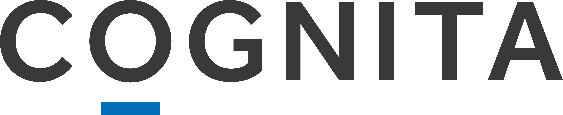 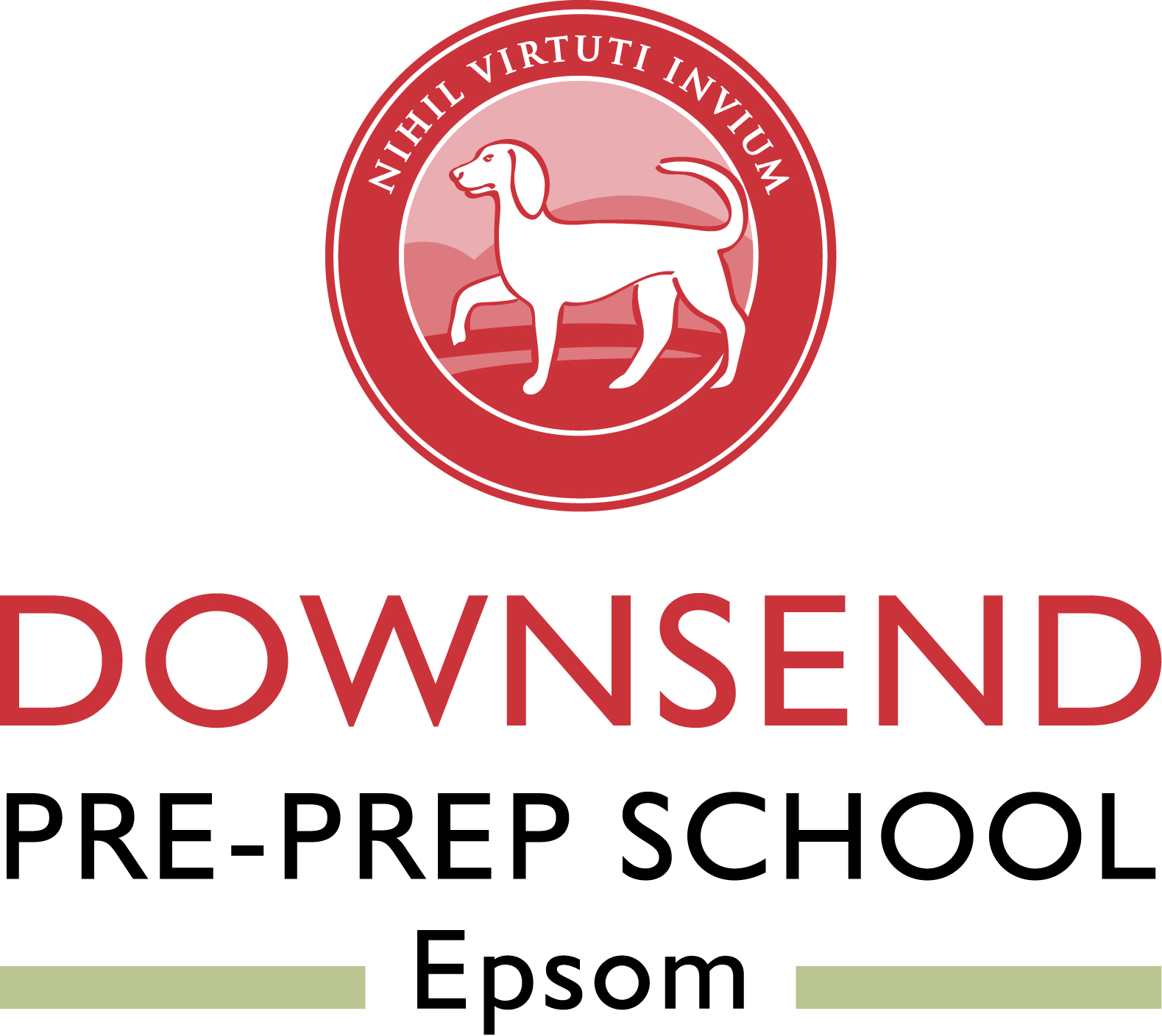 Complaint ProcedureSeptember 2019IntroductionWe take great care with the quality of the teaching and pastoral care provided to our pupils.  However, if parents do wish to make a complaint they can expect the following procedure to apply. 1.2	This policy is applicable to all pupils, including those in the Early Years Foundation Stage.Working DayFor the purposes of this procedure, ‘working days’ shall mean working days during school term time. In the event of a complaint arising during the school holidays, wherever possible, this will maintain the same time periods as during term time.  However, the Headteacher will need to ascertain the exact time required to secure the necessary information and, if there is the need to go beyond this time scale, will inform the parents accordingly in writing.ProcedureStage 1 – Informal ResolutionIt is hoped that most complaints will be resolved quickly and informally.3.1.2	If parents have a complaint they should normally contact their child’s form teacher in the first 	instance. In many cases, the matter will be resolved at this level to the parents’ satisfaction. 3.1.3	If the teacher cannot resolve the matter alone, it may be necessary for them to consult with a member of the School Senior Leadership Team. 3.1.4	Any complaints made directly to the Head/Principal will usually be referred back to the relevant member of staff unless the Head/Principal considers it more appropriate to deal with the matter personally. Should this be the case, the aim will still be to resolve the matter informally. However, the involvement of the Head/Principal at this stage will be in exceptional circumstances.3.1.5	Stage 1 complaints should be be addressed within 7 working days from the point at which they are received. Where there are reasons which prevent this from happening, the staff member dealing with the complaint will notify the parents and provide an amended time frame.3.1.6	A written record of all complaints will be kept (regardless of whether they are upheld) and this will include the date on which the complaint was received, the action taken and the outcome. 3.1.7	Should the matter not be resolved informally, despite the teacher’s best efforts, then the parents are able to proceed with their complaint in accordance with Stage 2 of this procedure.Stage 2 – Formal ResolutionIf it has not been possible to resolve the complaint informally, then the parents should put their complaint in writing to the Head/Principal. The Head/Principal will decide, after considering the complaint, the appropriate course of action to take including the person to take the lead in any investigation. The Head/Principal will respond to parents within five working days indicating how the school proposes to proceed.It may be necessary for the Head/Principal, or the person taking the lead, to carry out further investigations. If this is the case then written records will be kept of all meetings and interviews held in relation to the complaint.Once the Head/Principal is satisfied that, so far as is practicable, all of the relevant facts have been established, during the course of the investigation, a decision will be made in relation to the complaint within 10 working days from the date the complaint was received. Parents will be informed of the decision, and the reasoning behind it, in writing.  Where it is not possible to give a full reply within 10 working days, the Head/Principal will notify the parents and provide an amended time frame.It is expected that a resolution will be reached at this stage and that parents will feel assured that all of their concerns have been fully and fairly considered. If, in extreme circumstances, parents are not satisfied with the process they are able to bring into play Stage 3 of this procedure. Note: Should a parent wish to raise a complaint about the Head/Principal, they should contact the Cognita Office by telephone or writing in the first instance. Written correspondence should be emailed to info@cognita.com. This will trigger contact with the Complaint Co-ordinator to clarify and discuss the matter. Where there is a complaint against the Head/Principal, the Director of Education will appoint an investigator. These complaints will normally be dealt with within 15 working days of receiving the complaint.Stage 3 – Panel HearingWhere the parents are not satisfied with the response or process undertaken at Stage 2, the matter will be referred to a Complaints Panel.Parents should request a referral to a Complaints Panel by completing the form at the back of this document.A complaint form should be delivered by post or by email to the Cognita Office within 5 working days of receipt of the decision at Stage 2 above.Cognita will acknowledge receipt of the Stage 3 complaint and will schedule a hearing to take place as soon as practicable and normally within 20 working days of receiving the Stage 3 complaint. The Complaints Panel will be appointed by the Director of Education and at least one of the three members shall be independent of the management and running of the school. The members of the Complaints Panel will have no connection to the pupil or the family concerned and will not have been directly involved in the matters detailed in the complaint. If the Chair of the Complaints Panel deems it necessary, s/he may require that further particulars of the complaint and any relevant documents or records be supplied in advance of the panel meeting. Copies of such particulars will be supplied to all the parties wherever practicable and not later than 3 working days prior to this hearing. The parents may be accompanied to the hearing by one other person. This may be a relative, teacher or friend. Legal representation is not permitted. Recordings of hearings are not permitted.If possible the Complaints Panel will resolve the parents’ complaint immediately without need for further investigation.A written record of the proceedings will be taken.After due consideration of all facts considered relevant, the Panel will reach a decision and make recommendations, which it shall complete within 10 working days of the hearing.The Panel will write to the parents informing them of their decision and the reasons for it.The Panel’s findings and recommendations will be sent in writing to the complainant, the Head/Principal and, where relevant, the person about whom the complaint was made. A copy of any complaint and findings/recommendations will be held confidentially and made available for inspection in the school by the proprietor and by inspectors on request.This exhausts the complaints procedure after the decision has been communicated in writing. The decision of the Complaints Panel is Final.Early YearsThis policy is compliant with the requirements of the Statutory Framework for the Early Years Foundation Stage. Where parents believe that the school is not fulfilling the requirements of the EYFS they are entitled to raise concerns with either ISI or Ofsted (see below for contact details). All complaints relating to the EYFS are investigated and complainants will be notified of the outcome of the investigation within 28 days of having received the complaint. Where parents do not believe that an early years complaint has been resolved they can raise this with Ofsted via email enquiries@ofsted.gov.uk or telephone 0300 123 1231. All paperwork with regard to complaints to Ofsted will be kept by the school for 3 years. Vexatious ComplaintsThere may be exceptional occasions when, despite the following of all stages of the procedure, the complainant remains dissatisfied. If the complainant tries to reopen the same issue, Cognita reserves the right to inform the complainant in writing that the procedure has been exhausted and that the matter is now closed. Where a complainant seeks to raise a subsequent complaint matter which is otherwise different to the original complaint at Stage 3, this matter in itself would be treated as a new informal complaint. Recording of ComplaintsAll complaints which have reached Stages 2 or 3 are duly recorded in the School Complaint Register, including the outcome of the individual complaint and any actions taken as a result. The stage at which the complaint is concluded is recorded.Confidentiality Parents can be assured that all concerns and complaints will be treated seriously and confidentially. Correspondence, statements and records will be kept confidential. The exceptions to confidentiality are the Secretary of State or an inspection body. TheSchool will make available to an inspectorate on request a written record of any complaints made during a specified period and the action which was taken as a result.Publication This procedure is published on the school website. Provisions Relating to Complaints dealt with using this ProcedureThis procedure will not be relevant where other statutory or organisational provisions apply, for example, child protection, racial incidents or special educational provision. If concerns relate to child protection matters, the appropriate Local Safeguarding Children’s Board procedures will be followed. This procedure cannot be used to deal with appeals following expulsion or removal. There is a separate procedure in place in accordance with the parent contract. Guidance on how to request this will be provided in the event of an exclusion or removal and is covered in the Exclusion Policy.Nothing in this policy shall prejudice the right of parents of a pupil with SEN or a disability to seek redress from the First Tier Tribunal (Special Educational Needs and Disability) if they believe their child has received unfavourable treatment.A complaint can be made by any parent (or person deemed to have parental responsibility under the terms of the Children Act 2004) of a pupil registered at the school.A complaint cannot be raised in relation to a pupil who has left the school, unless the issue was first raised when the pupil was on roll. The child is taken off roll on the final day of the term in which they leave. When the complaint concerns only the matter of finance such as fees in lieu which remain outstanding, the matter of the fees owed alone falls outside the scope of this procedure. The Head/Principal of the School remains responsible for all financial decisions. Where a parent is unhappy with this procedure, they can contact the Department for Education (DfE). Complaints from groups of parents linked to the leadership team and/or management style will not be heard collectively. Confidentiality must be maintained for each individual complaint. Contact details for inspectorates:The Independent School Inspectorate: CAP House, 9-12 Long Lane, London, EC1A 9HAOfsted: Picadilly Gate, Store Street, Manchester, M1 2WDComplaint record from previous academic year:The school received no formal complaints in 2018-2019.COMPLAINT FORMPlease complete and return to the Headteacher. If your concern is specifically about the Headteacher, please complete and return to Cognita Head Office using the following details: PA to Director of Education, Cognita, 5&7 Diamond Court, Opal Drive, Eastlake Park, Milton Keynes, MK15 0DU.Basic detailsBasic detailsName of SchoolYour namePupil’s nameRelationship to the pupilAddressEmail addressDaytime contact numberMobile numberWhat is your complaint about? Indicate (x) those that applyWhat is your complaint about? Indicate (x) those that applyWhat is your complaint about? Indicate (x) those that applyWhat is your complaint about? Indicate (x) those that applyHealth and safety SEN/DCurriculum School mealsStaff School uniform BehaviourCommunicationOther (please state)Other (please state)Other (please state)Please give a brief description of your complaintHow have you already expressed your concern to the school? (We cannot investigate your complaint if you have not taken the opportunity to address your concern at an early stage).What did the school do to address your complaint? (Who, What, Where, How, When)Name of the person who originally considered your concern or complaintWhat actions will resolve the problem now?Signature NameDateOwnership and consultationOwnership and consultationDocument sponsor (role)Director of Education Document author (name)Simon CambySpecialist  AdviceJane Cooper - Chief Inspector, SISConsultation – April 2017Heads at: Breaside Prep, Salcombe Prep, Meoncross, Polam and Southbank Hampstead. Assistant Directors of Education: Robin Davies and Danuta Tomasz.AudienceAudienceAudienceParents of pupils at Cognita schoolsSchool staffDocument application and publicationDocument application and publicationEnglandYesWalesNoSpainNoVersion controlVersion controlImplementation dateSeptember 2019Review dateReview and update for implementation in September 2020Related documentationRelated documentationRelated documentationIndependent School Standards